Рисование двумя руками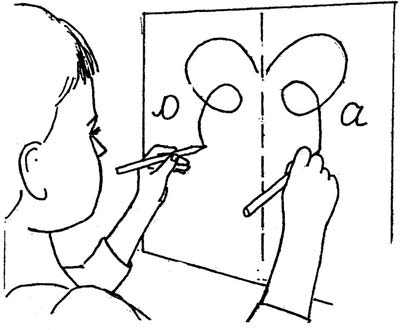 	Зачем нужно ребенку рисование двумя руками? При помощи таких тренировок, ребенок повысит уровень распределения внимания и будет более успешно учиться.	Если левое и правое полушария будут единовременно работать, то обучение будет легким и эффективным.	Давайте посмотрим за что отвечает каждое из полушарий. 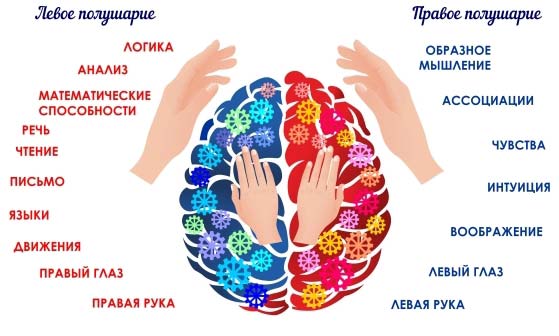 	Принцип работы заключается в том, чтобы обрисовывать по очертаниям рисунка двумя руками одновременно. Если сразу не получается, то сначала одной рукой, потом второй, а потом двумя.	По окончании задания, обязательно похвалите ребенка!!!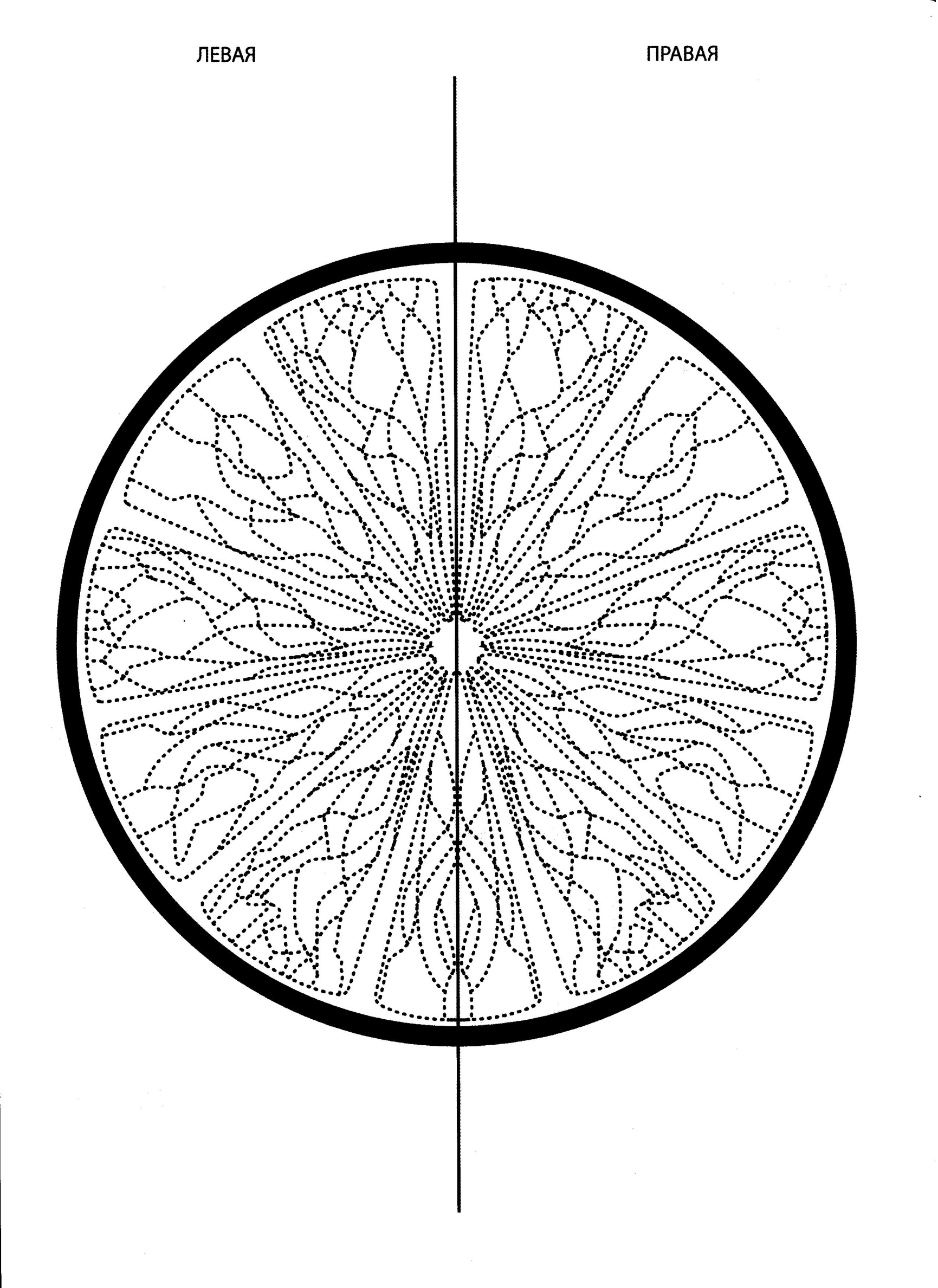 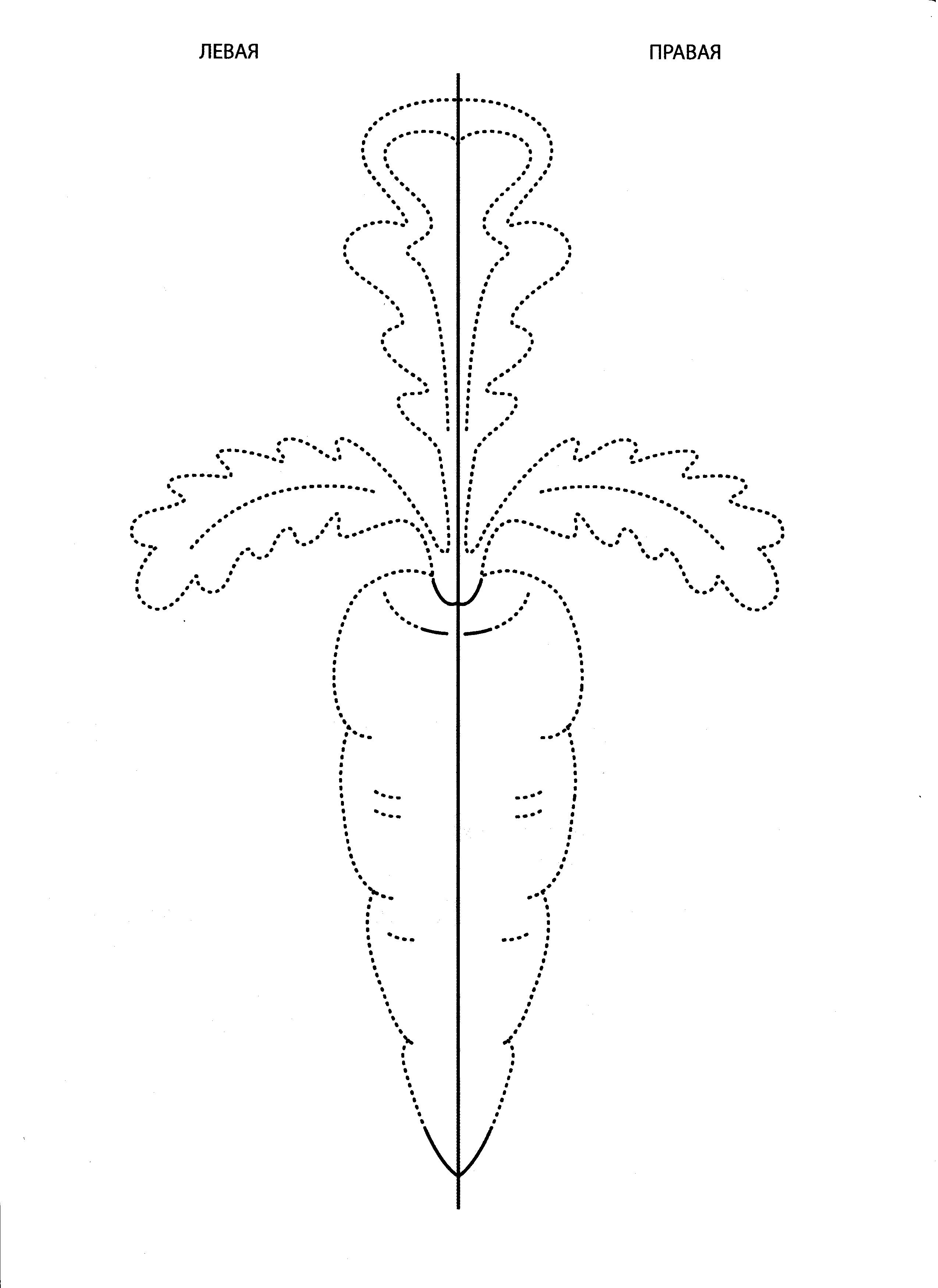 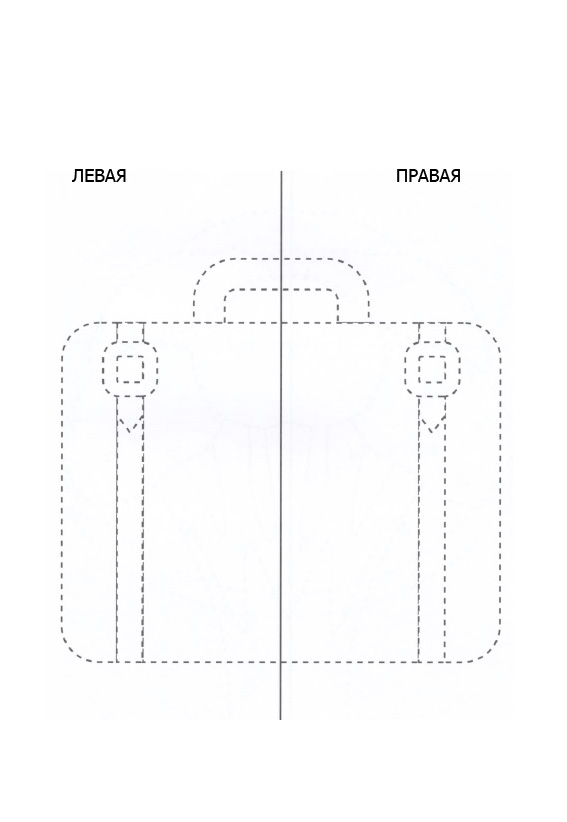 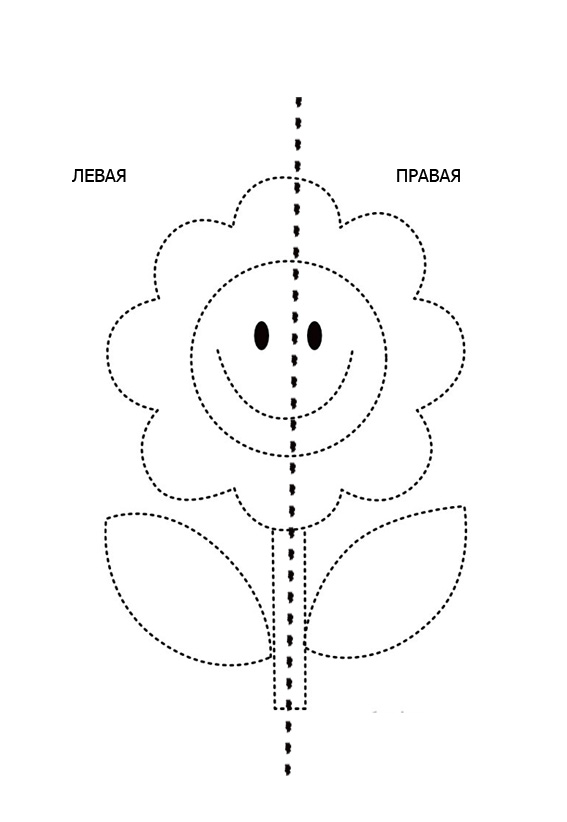 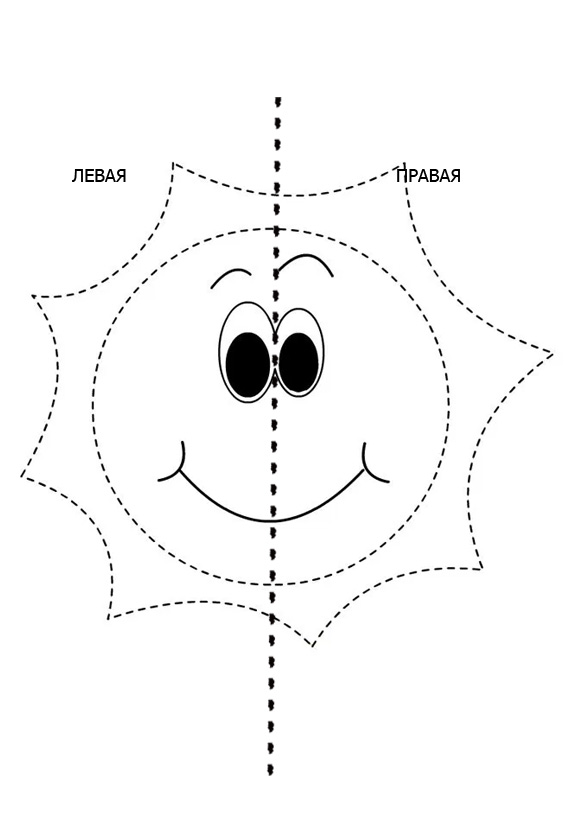 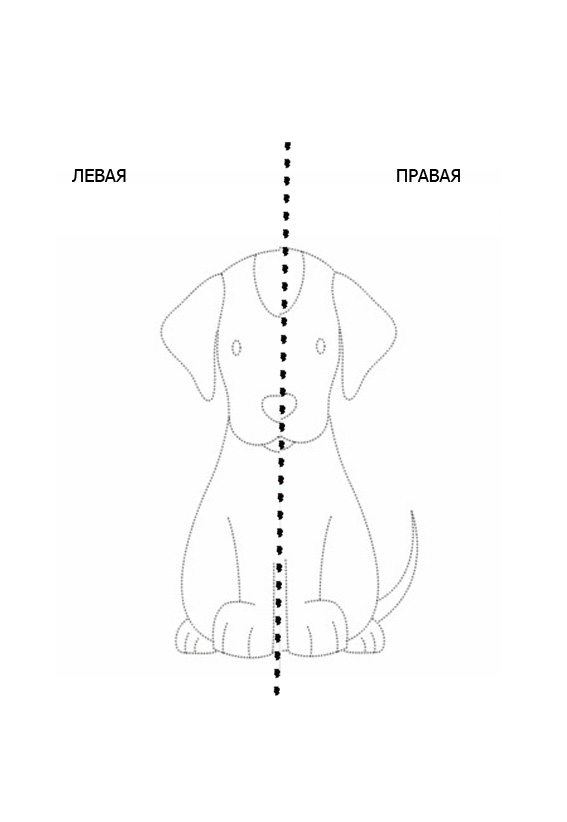 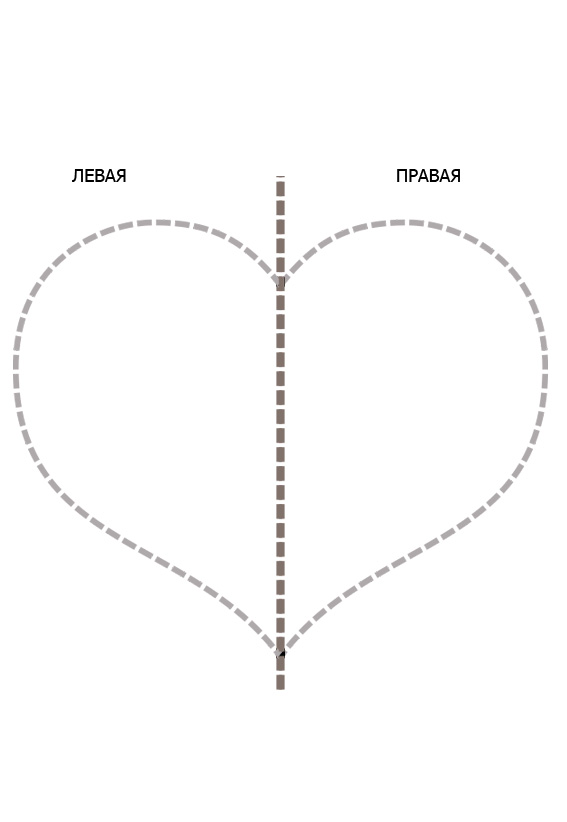 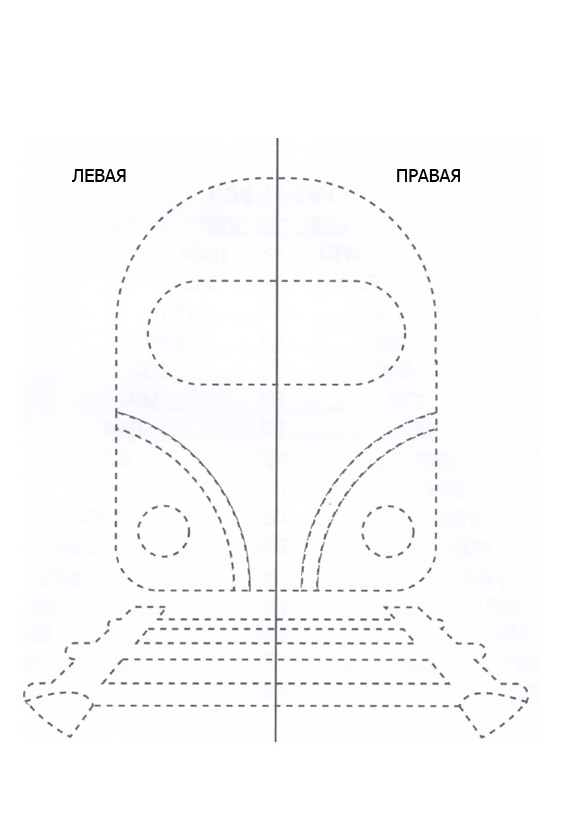 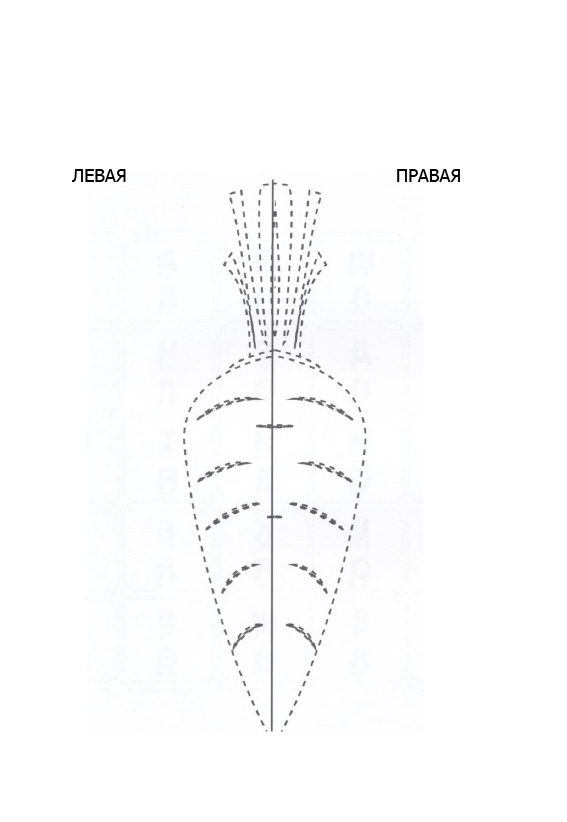 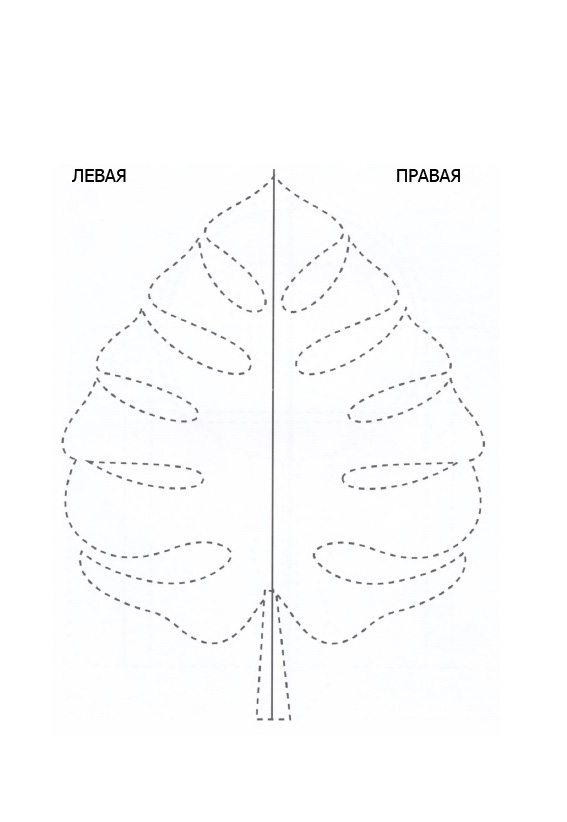 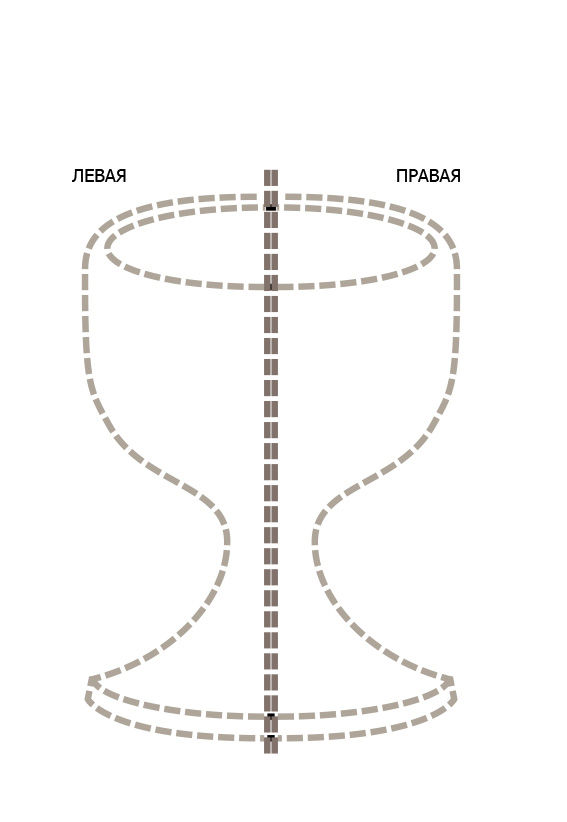 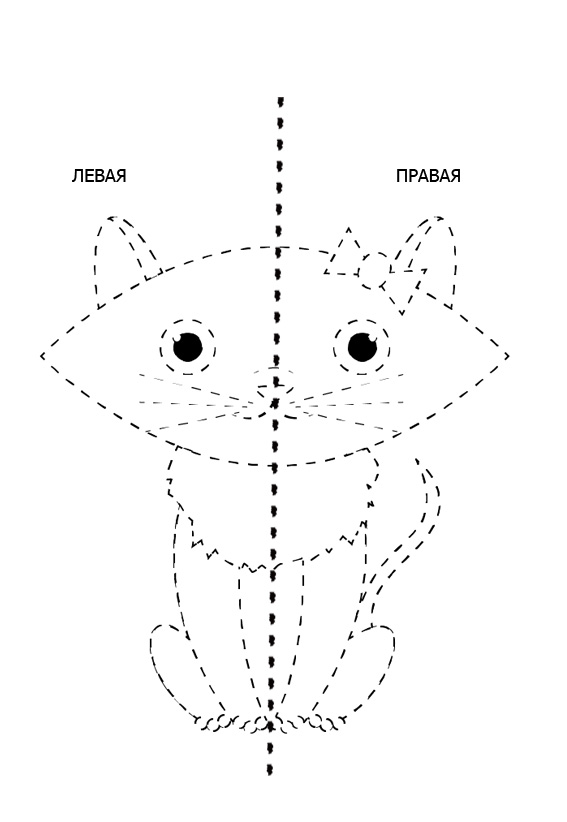 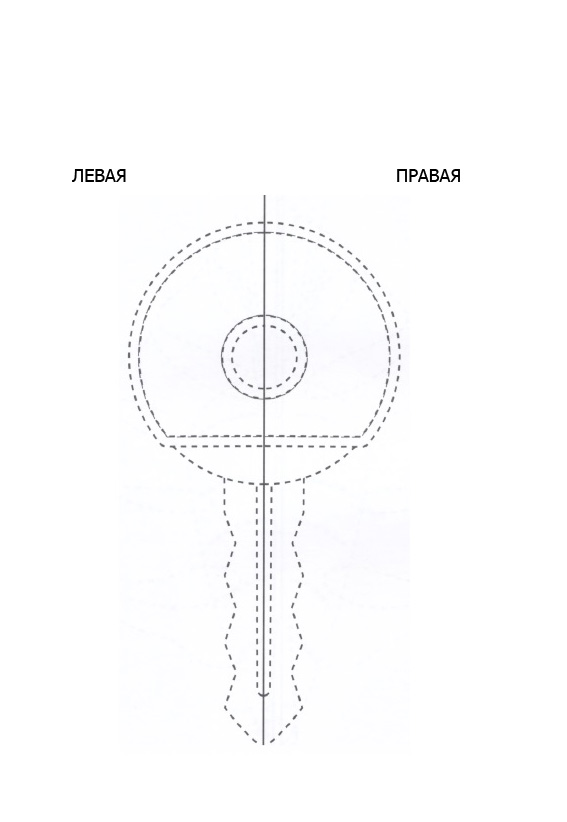 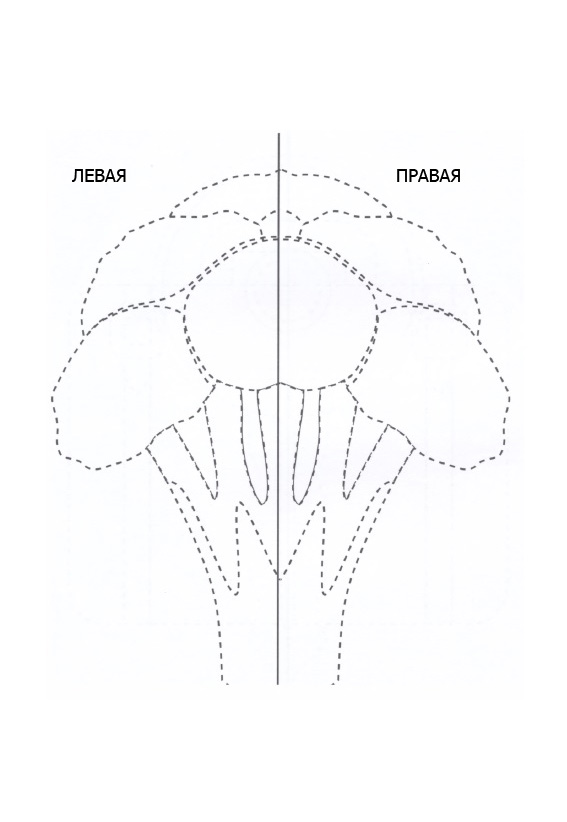 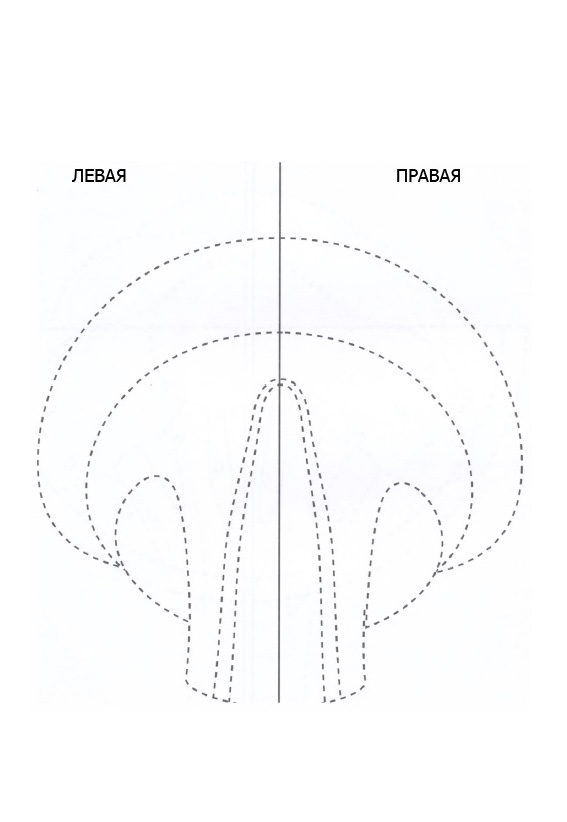 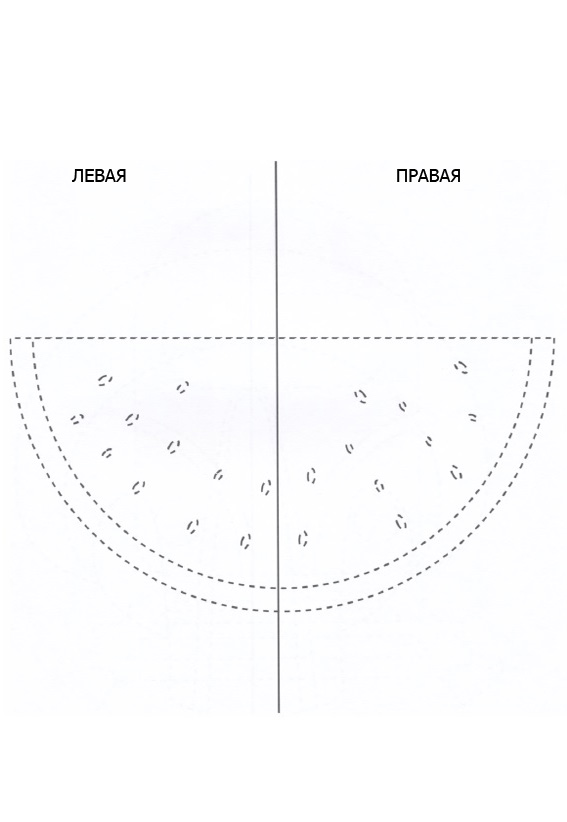 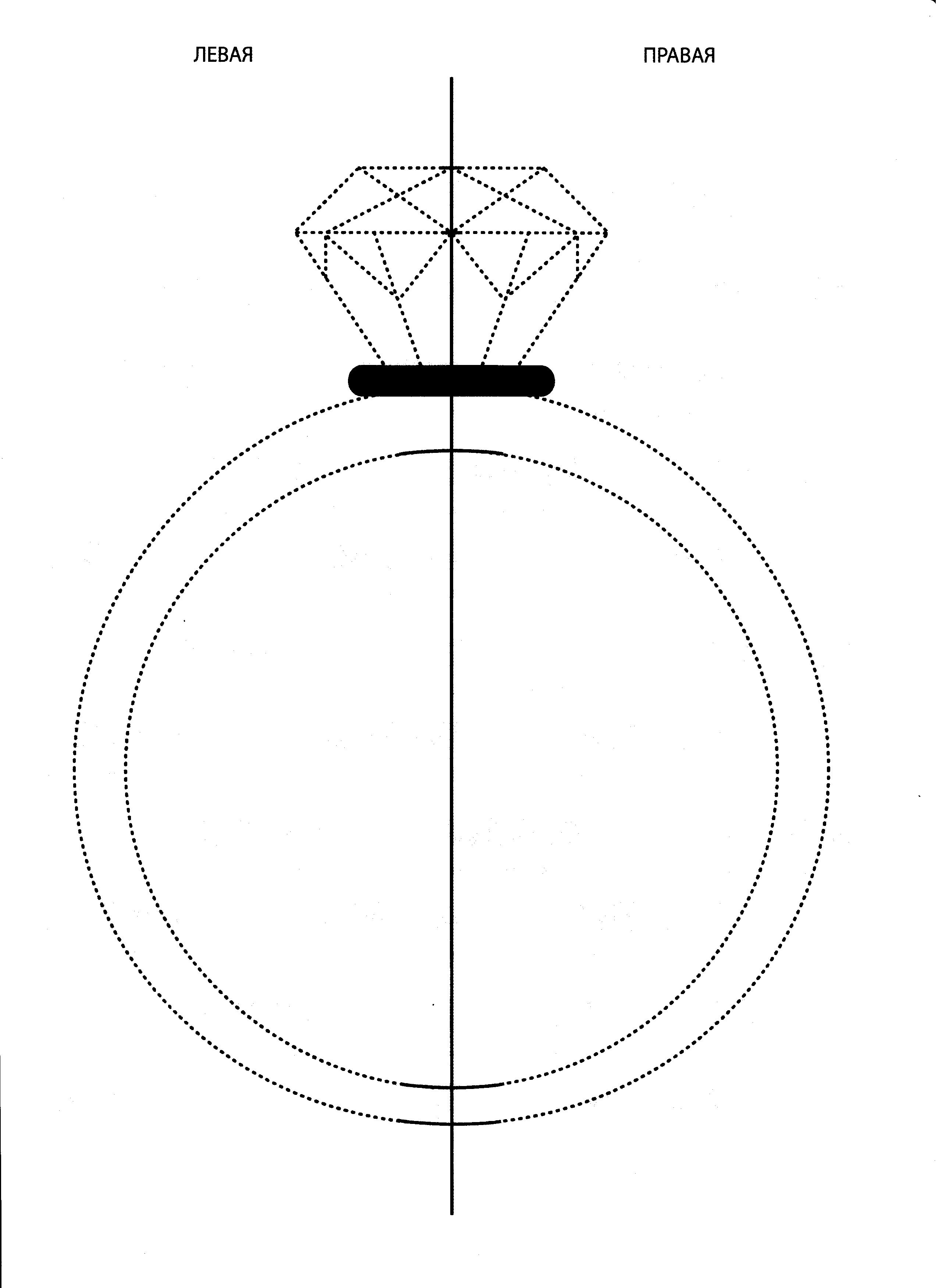 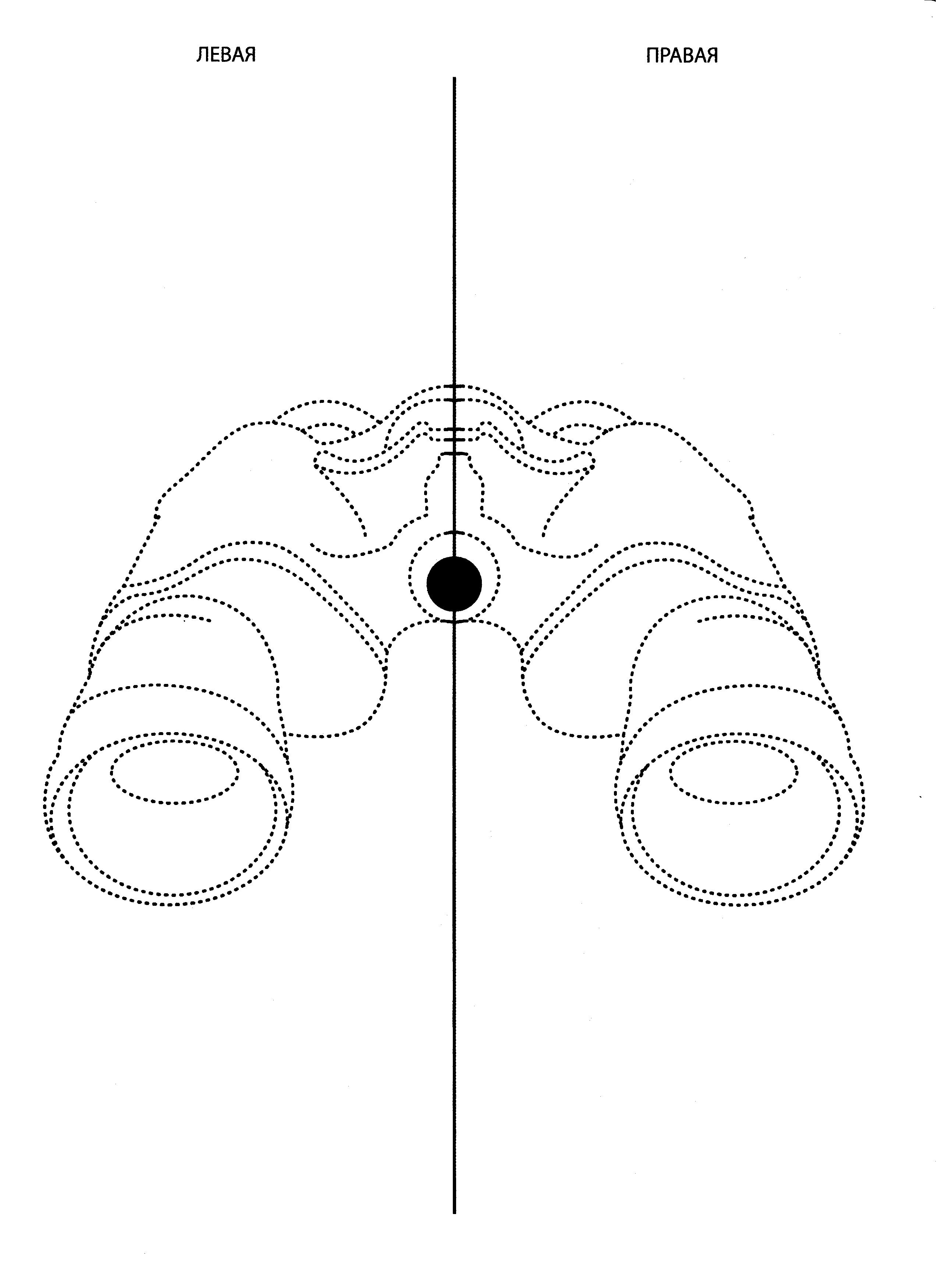 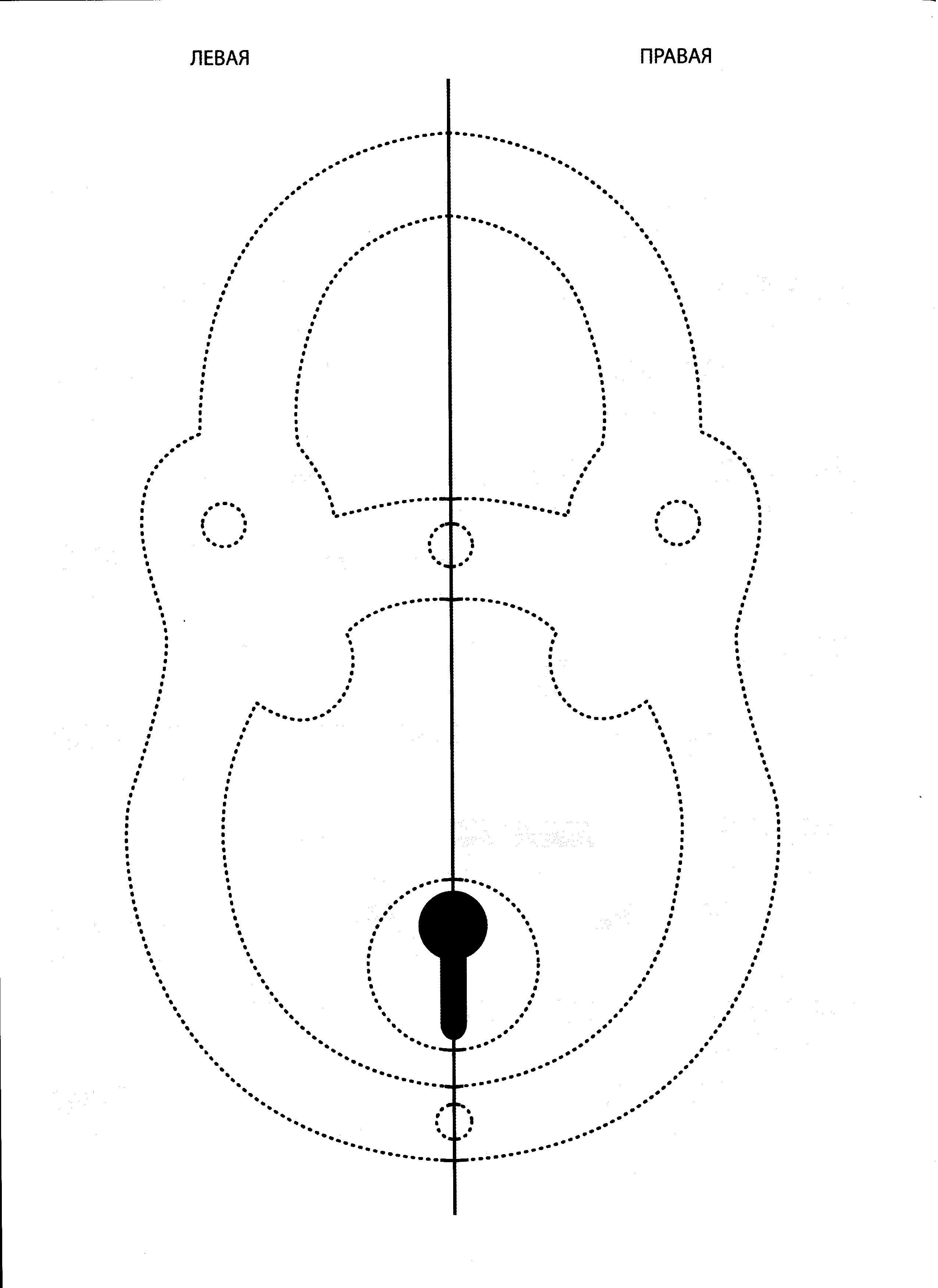 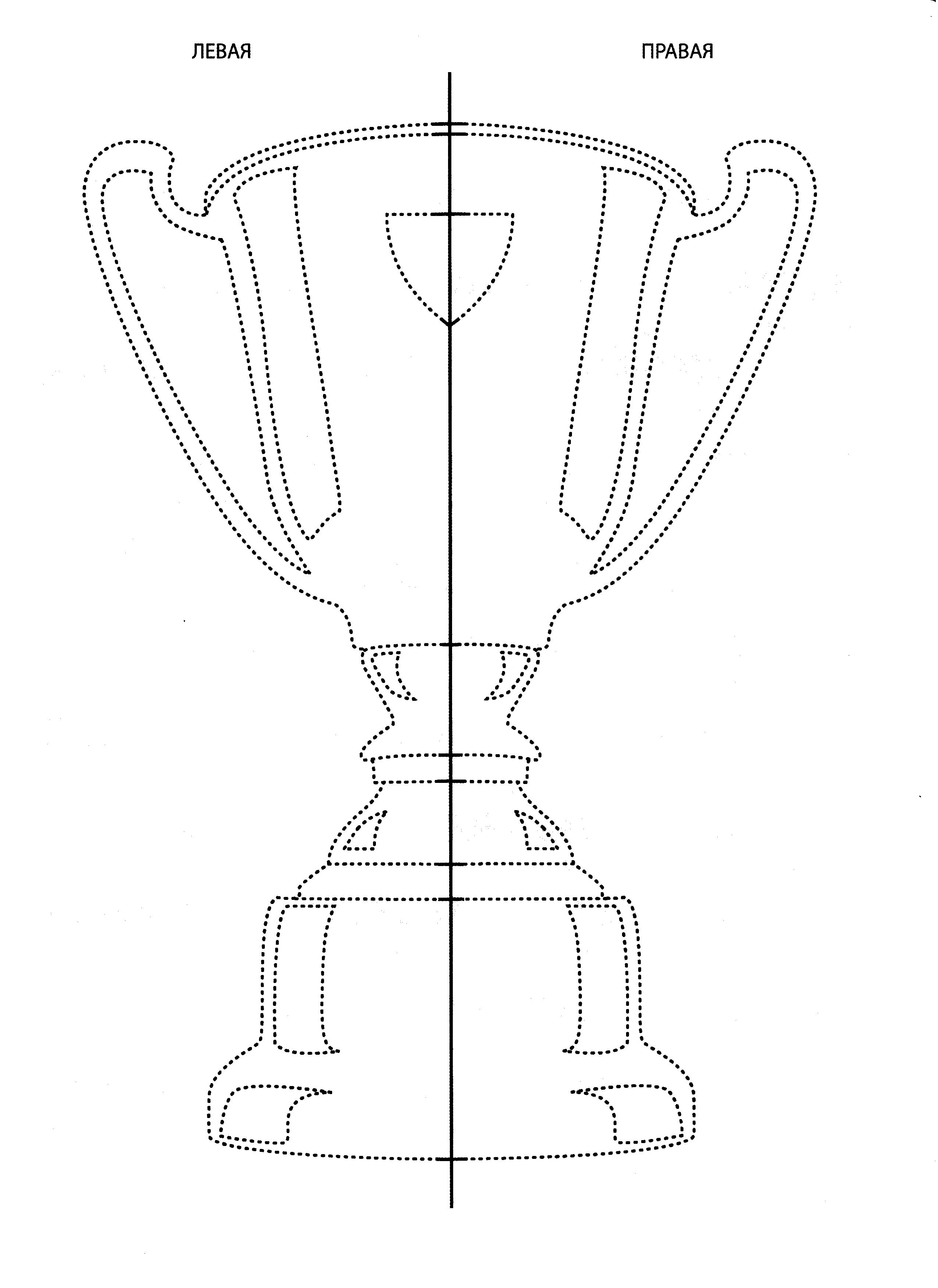 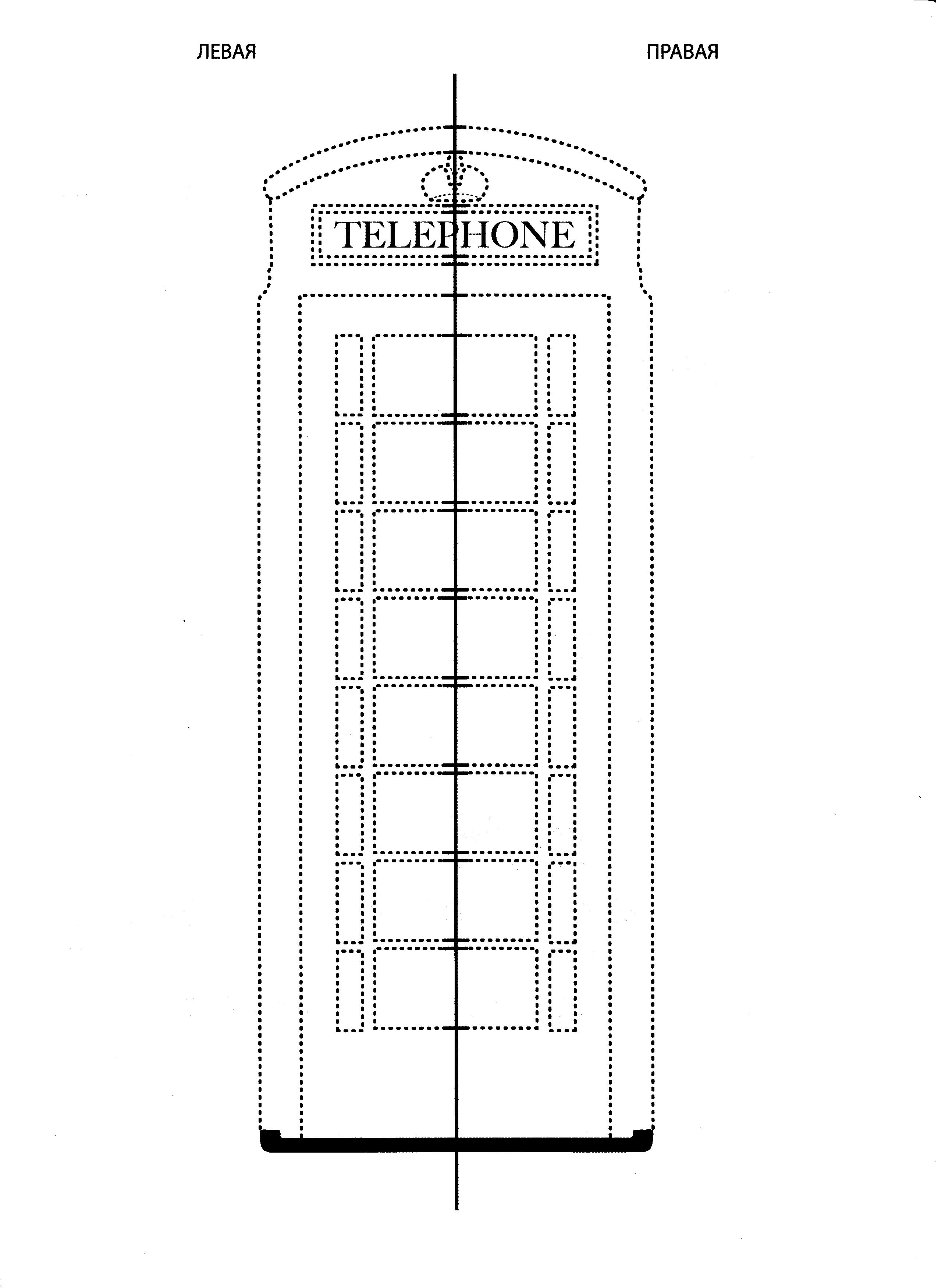 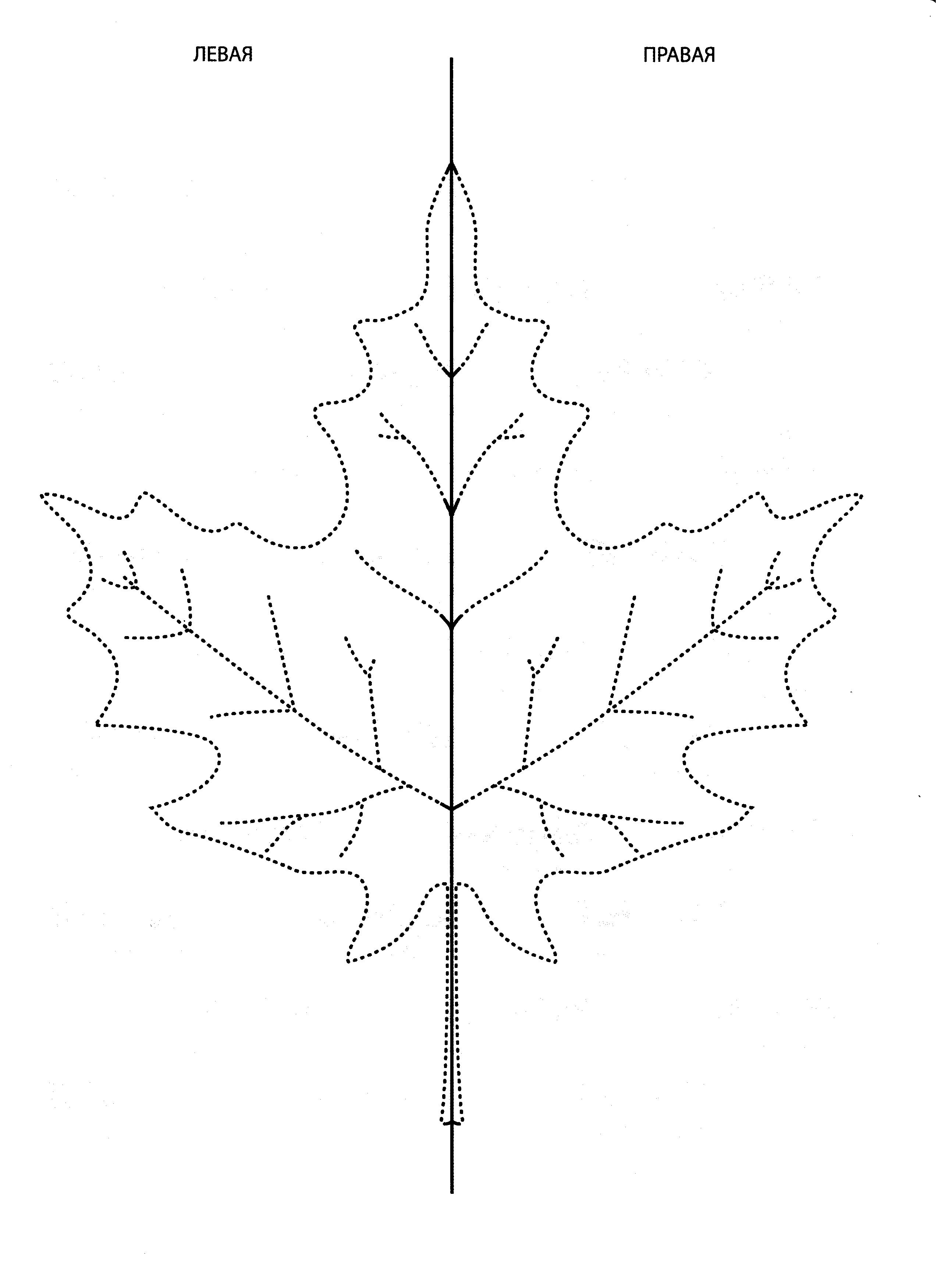 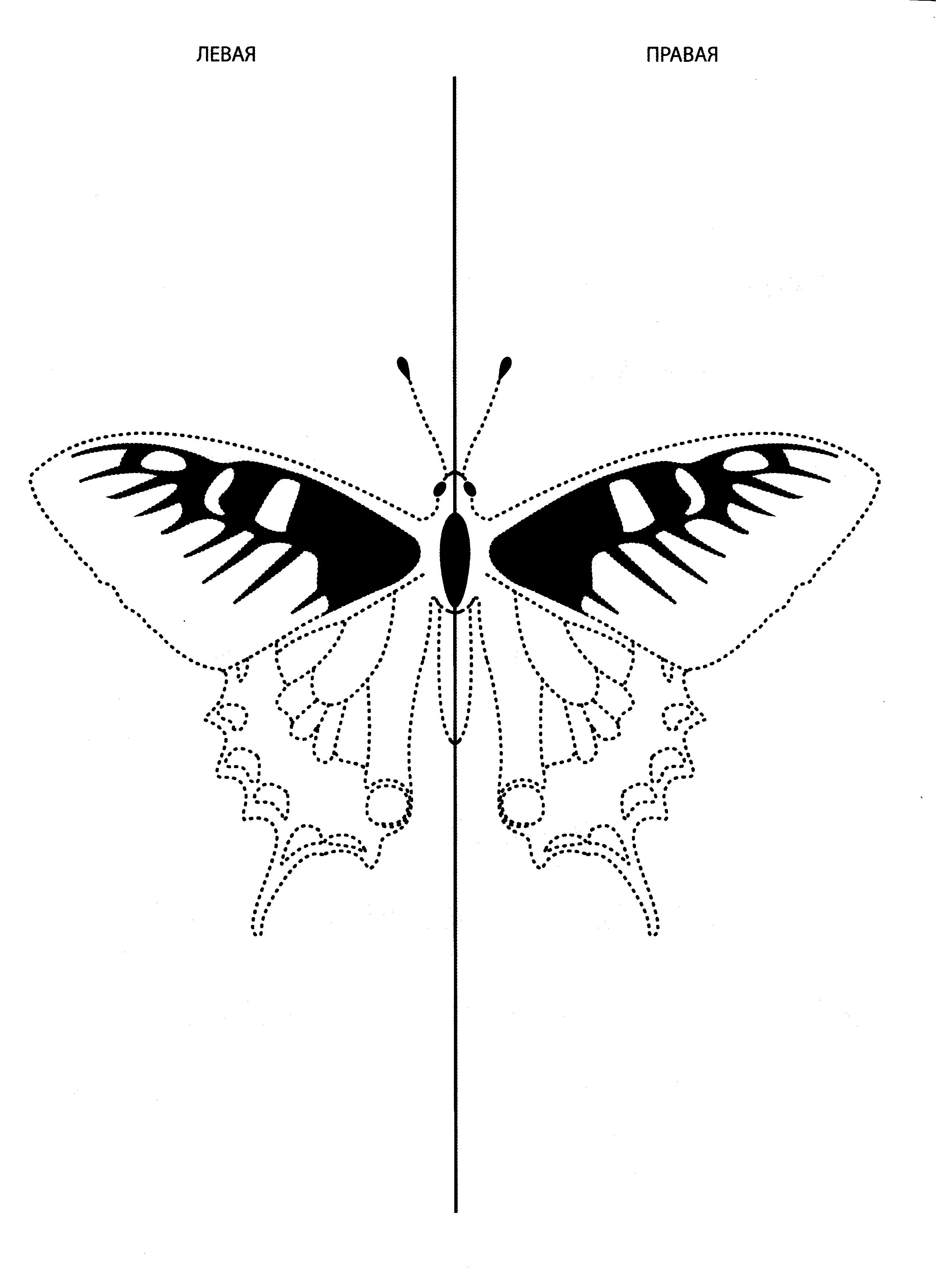 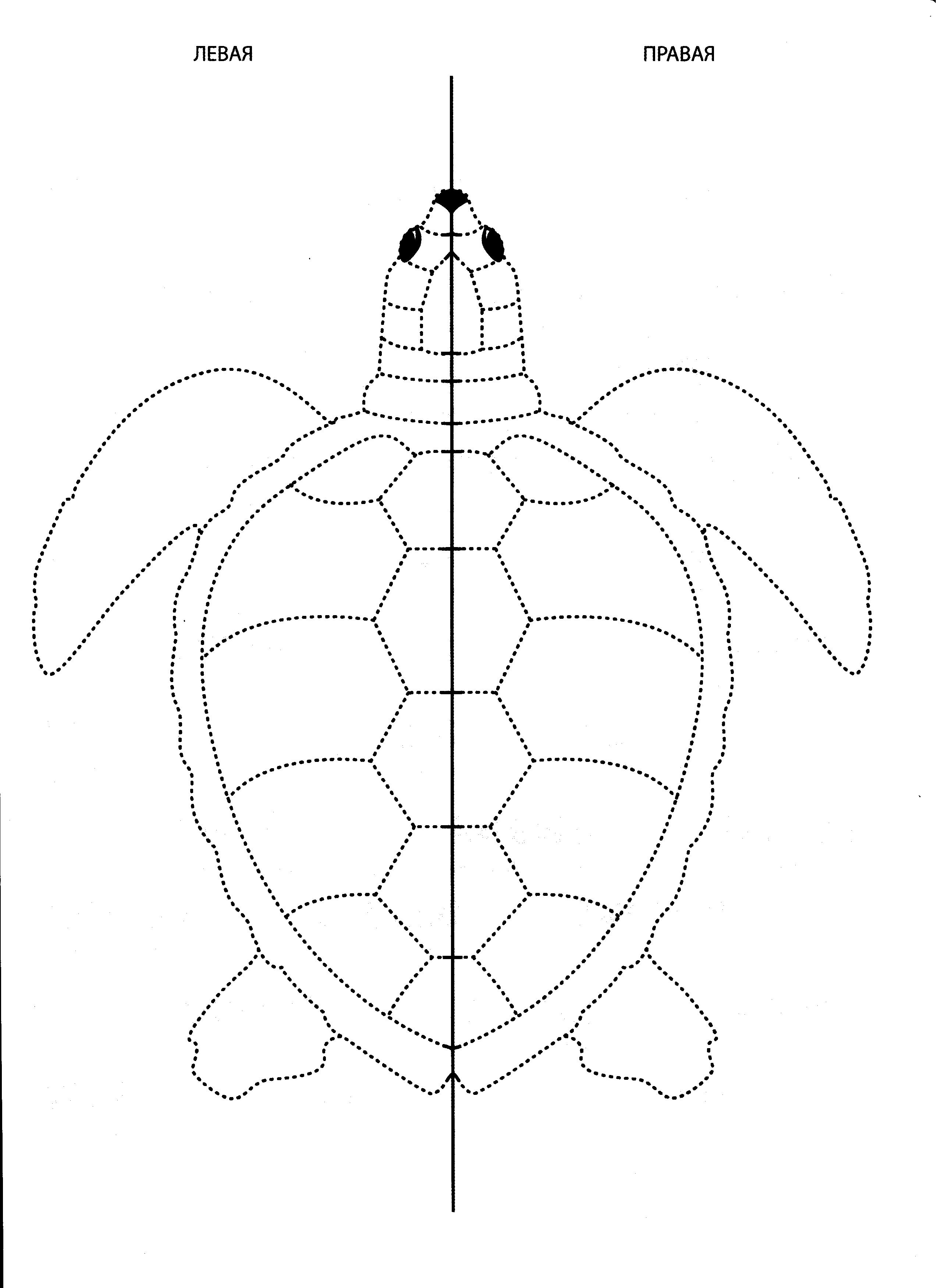 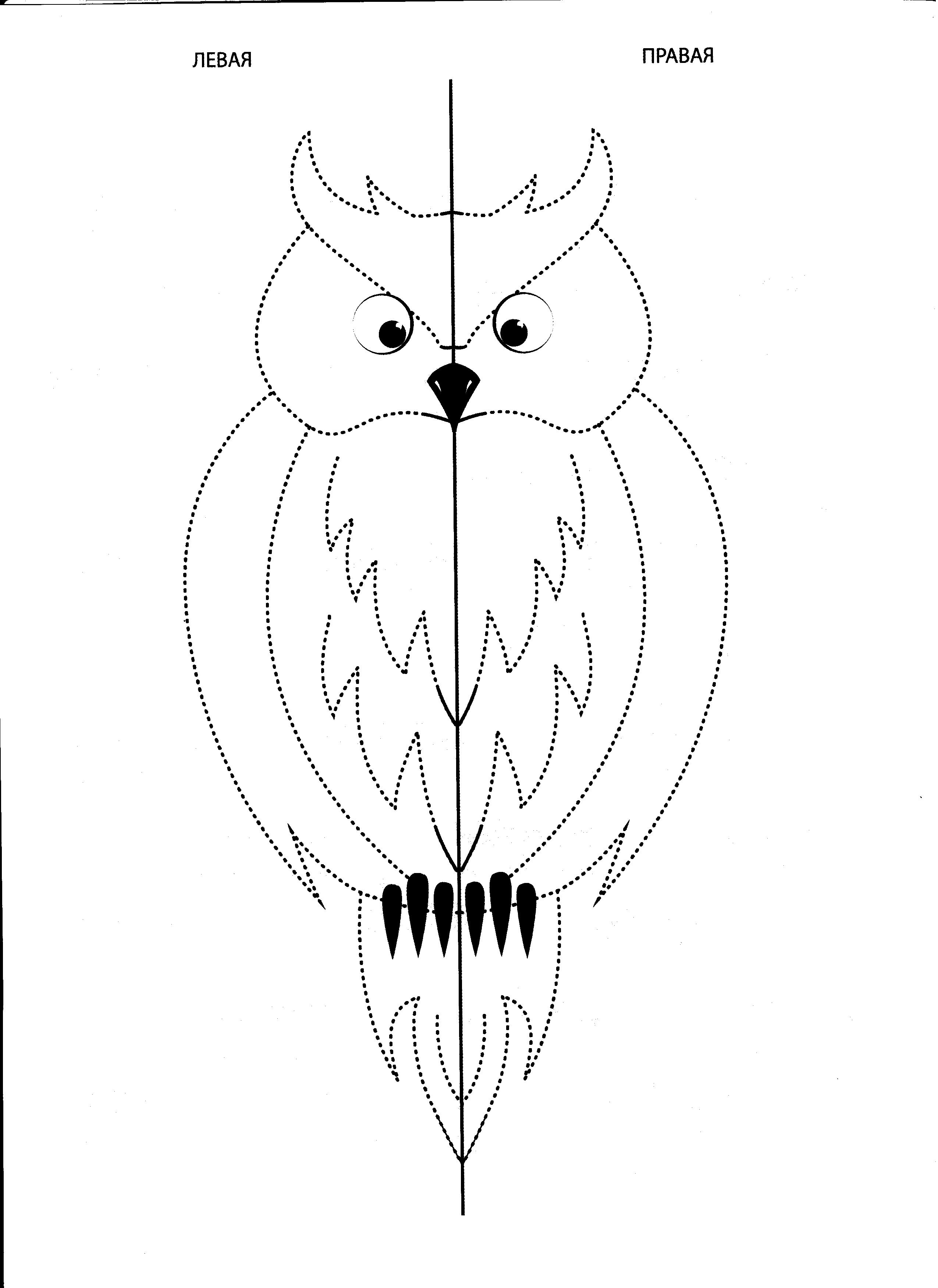 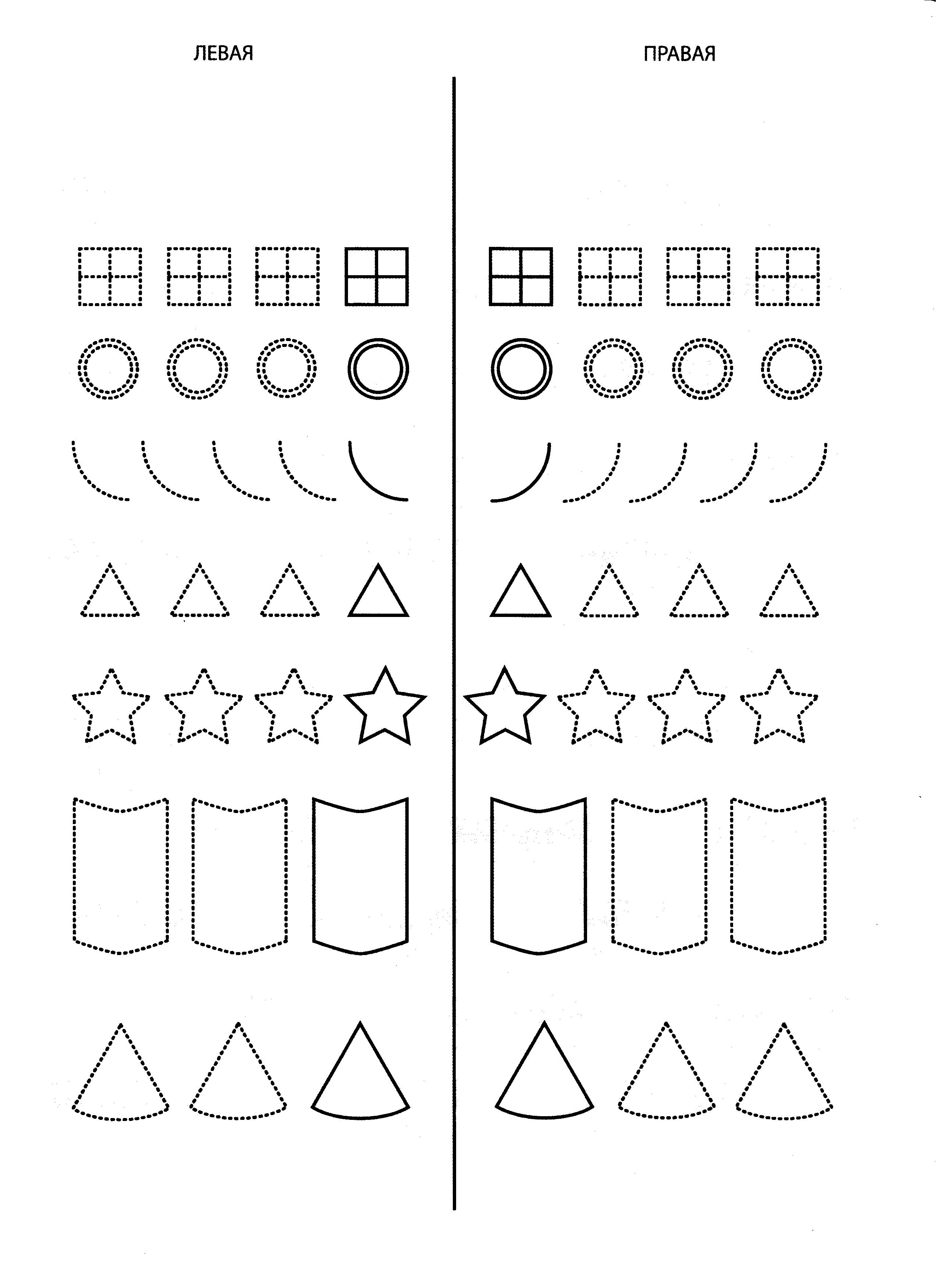 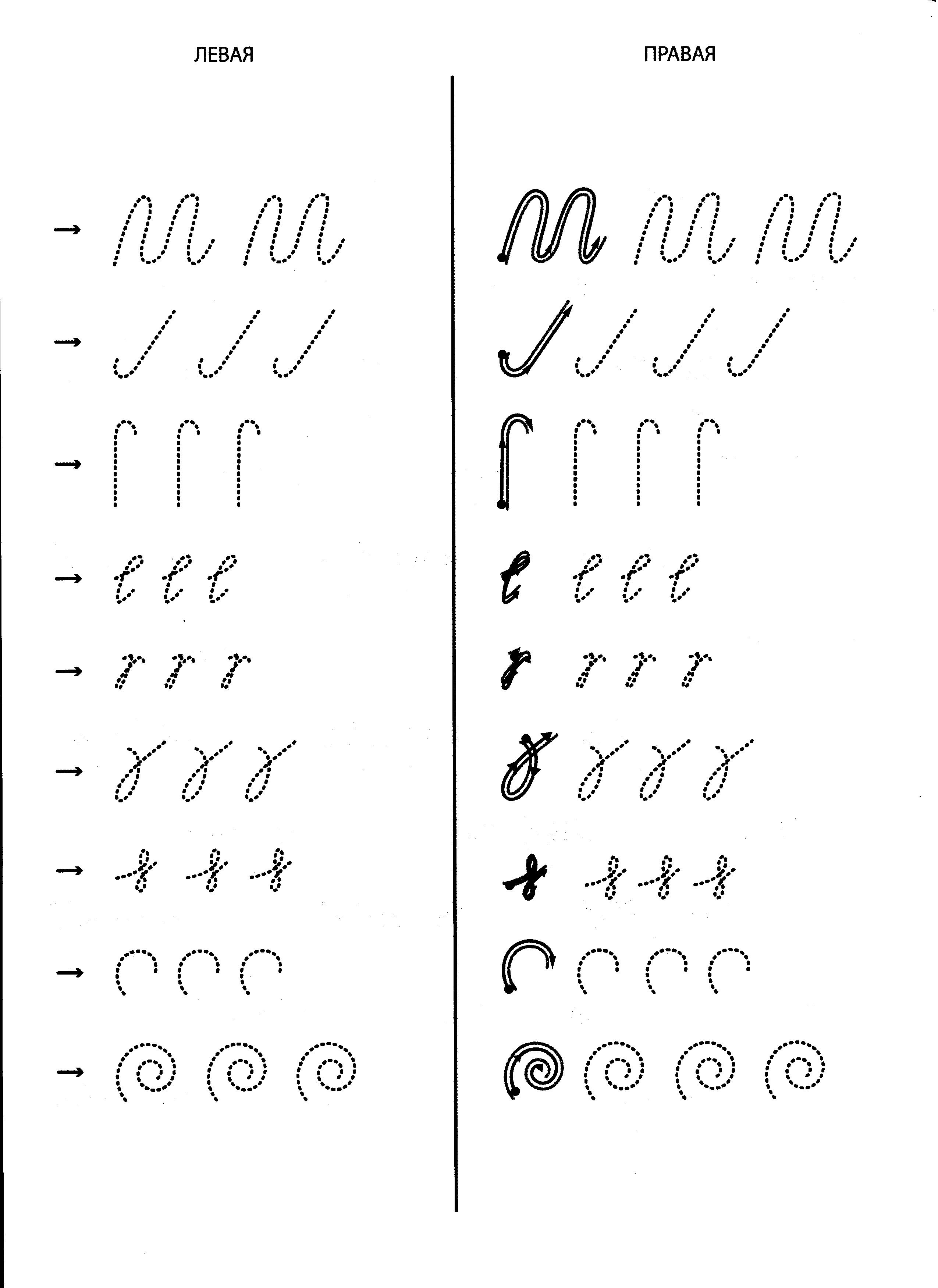 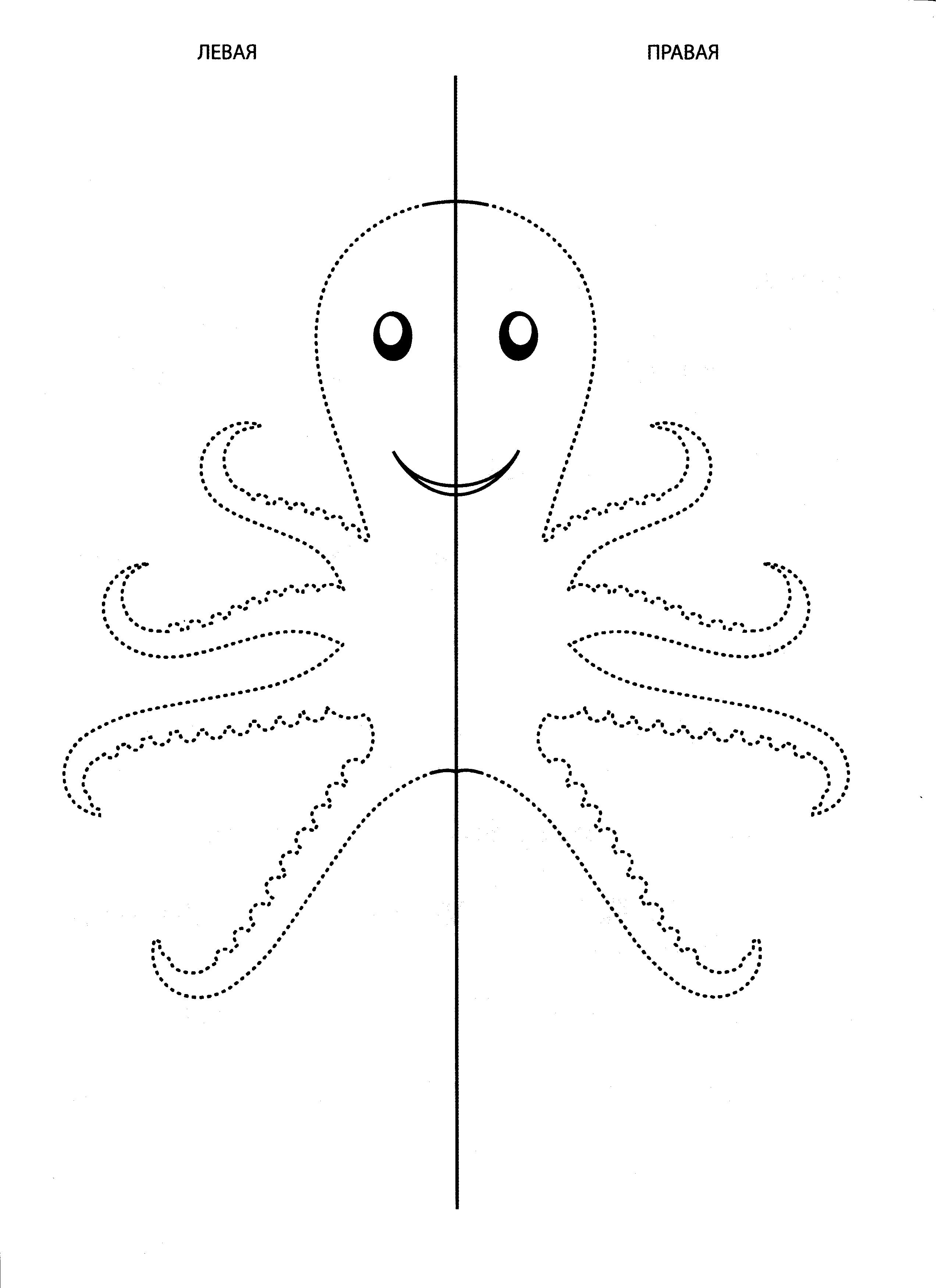 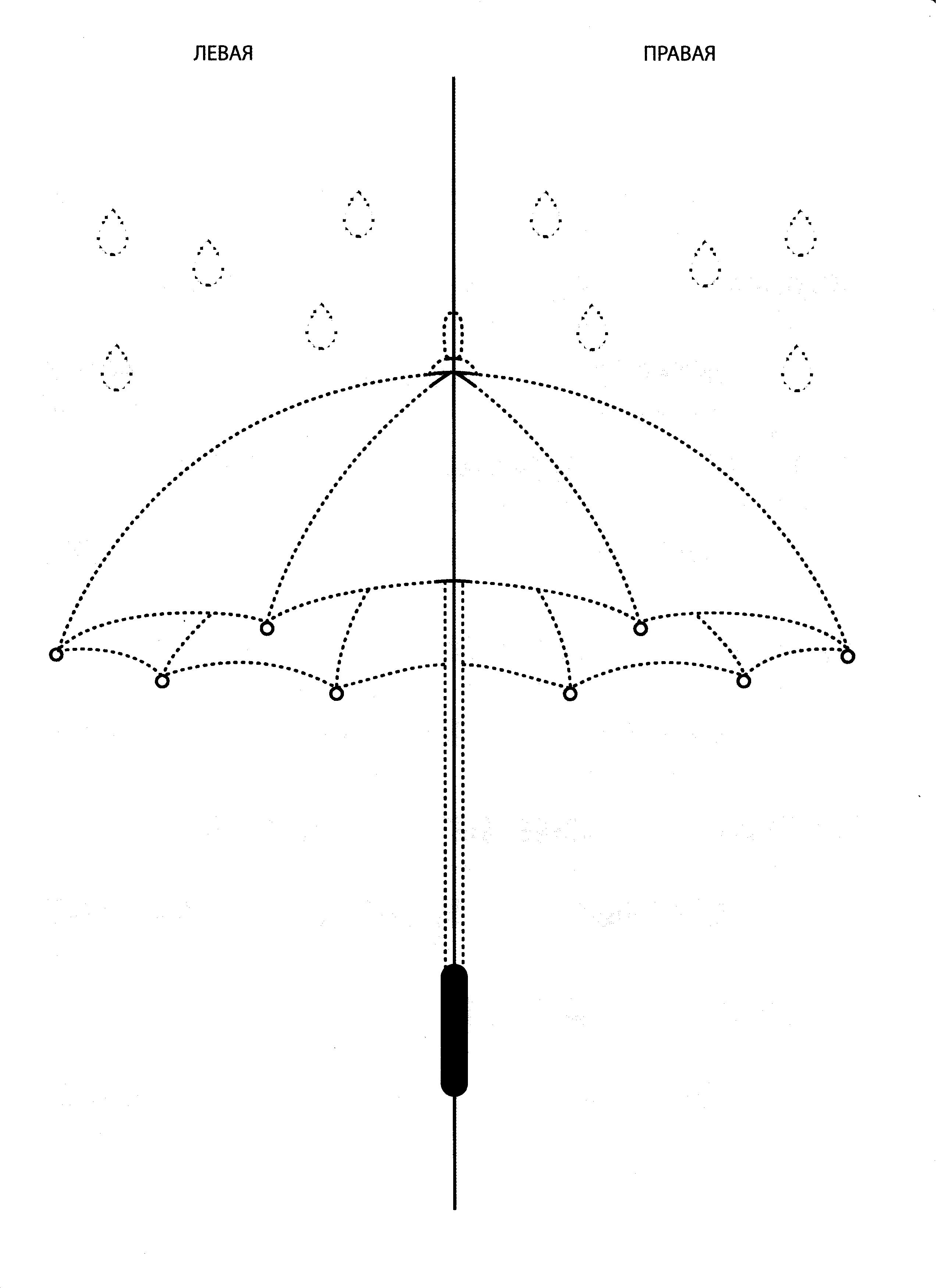 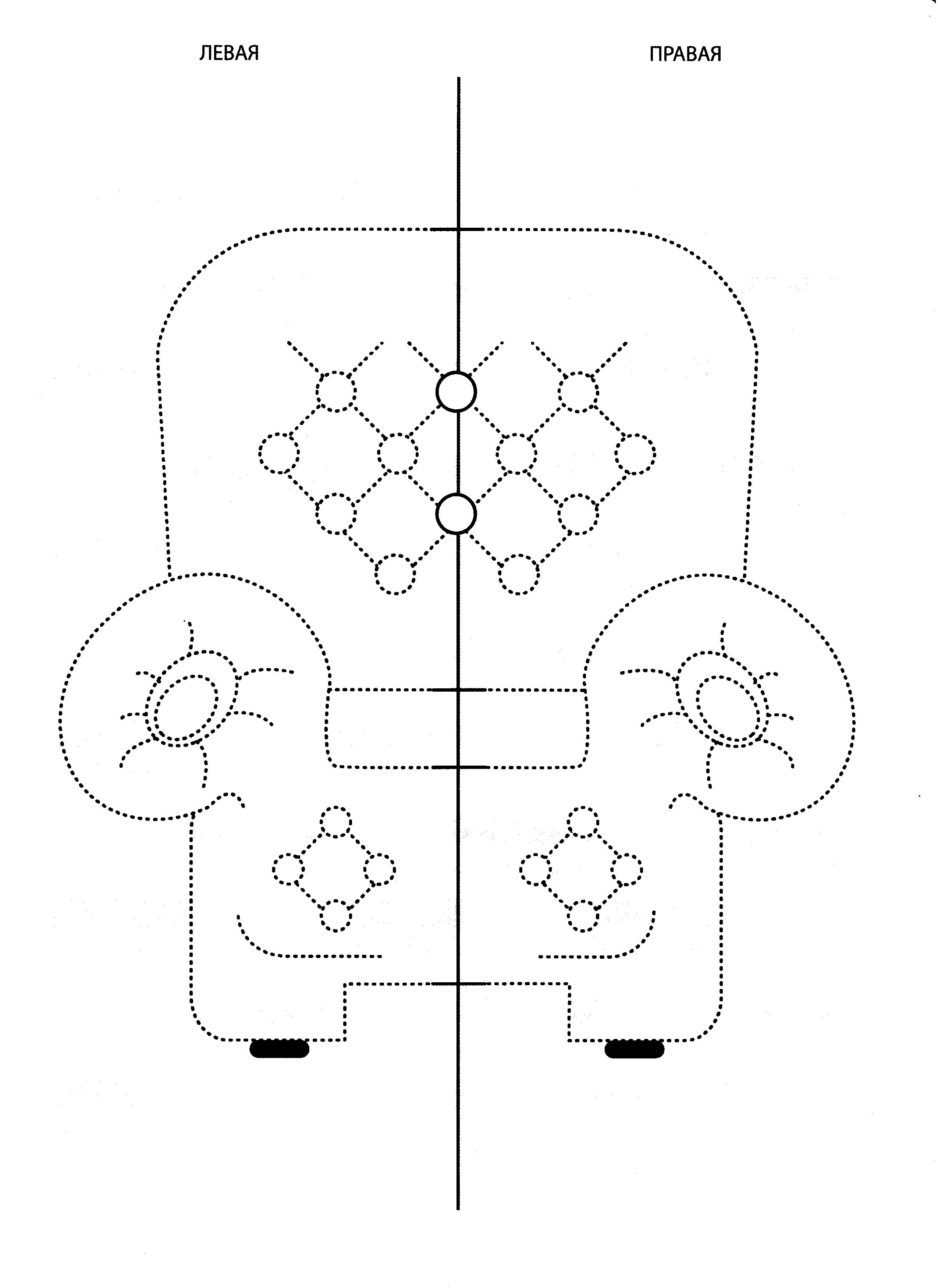 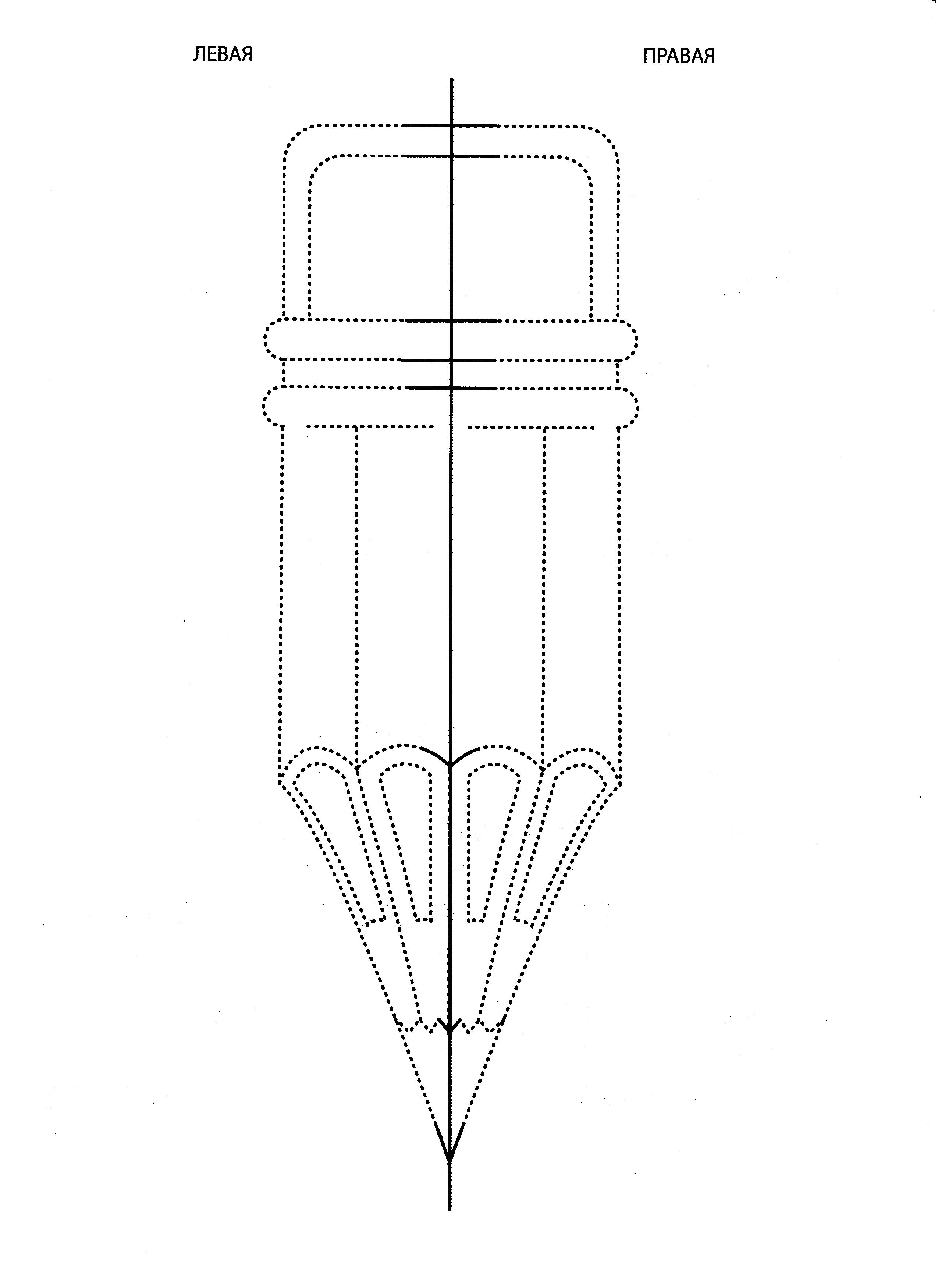 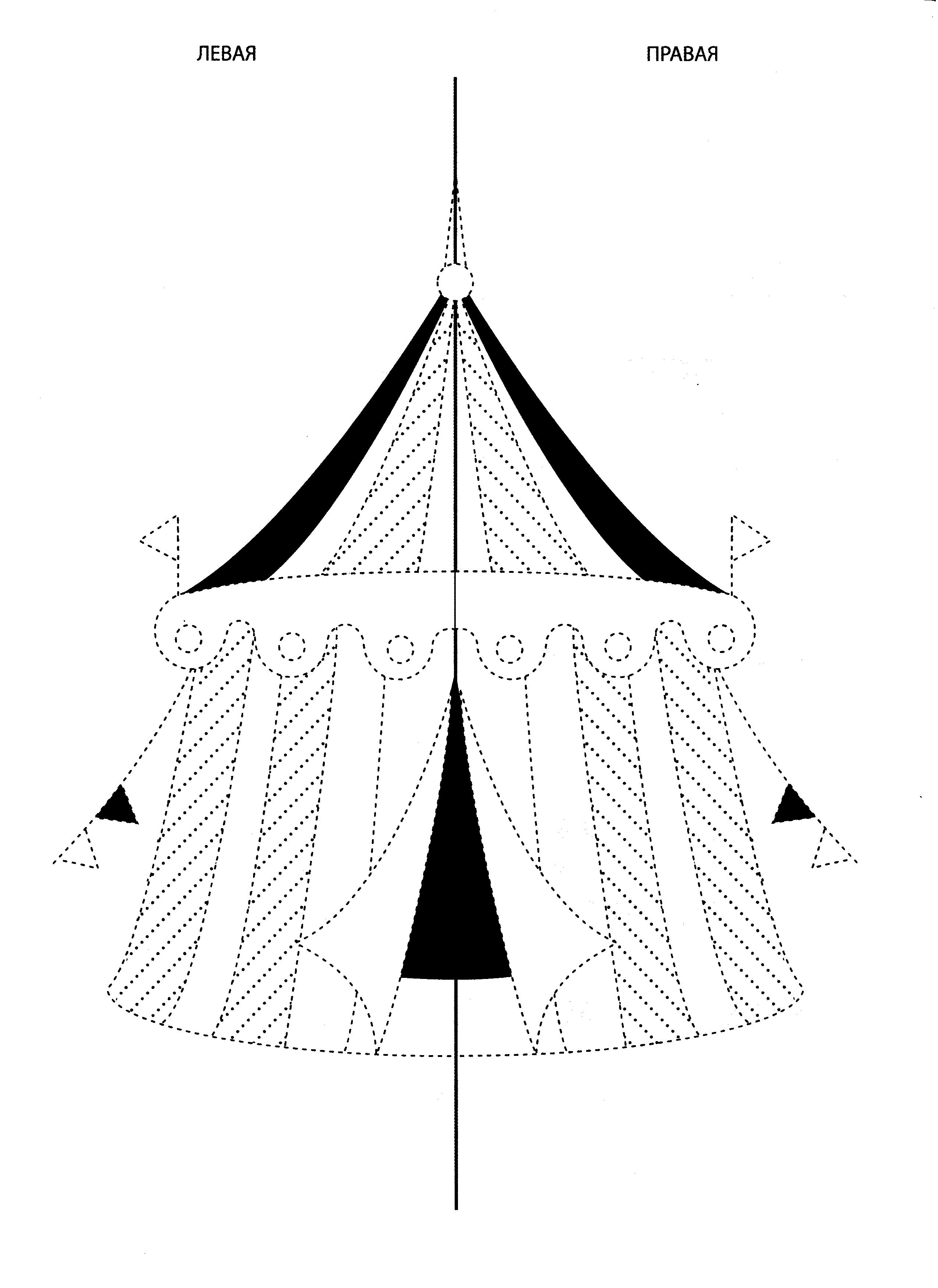 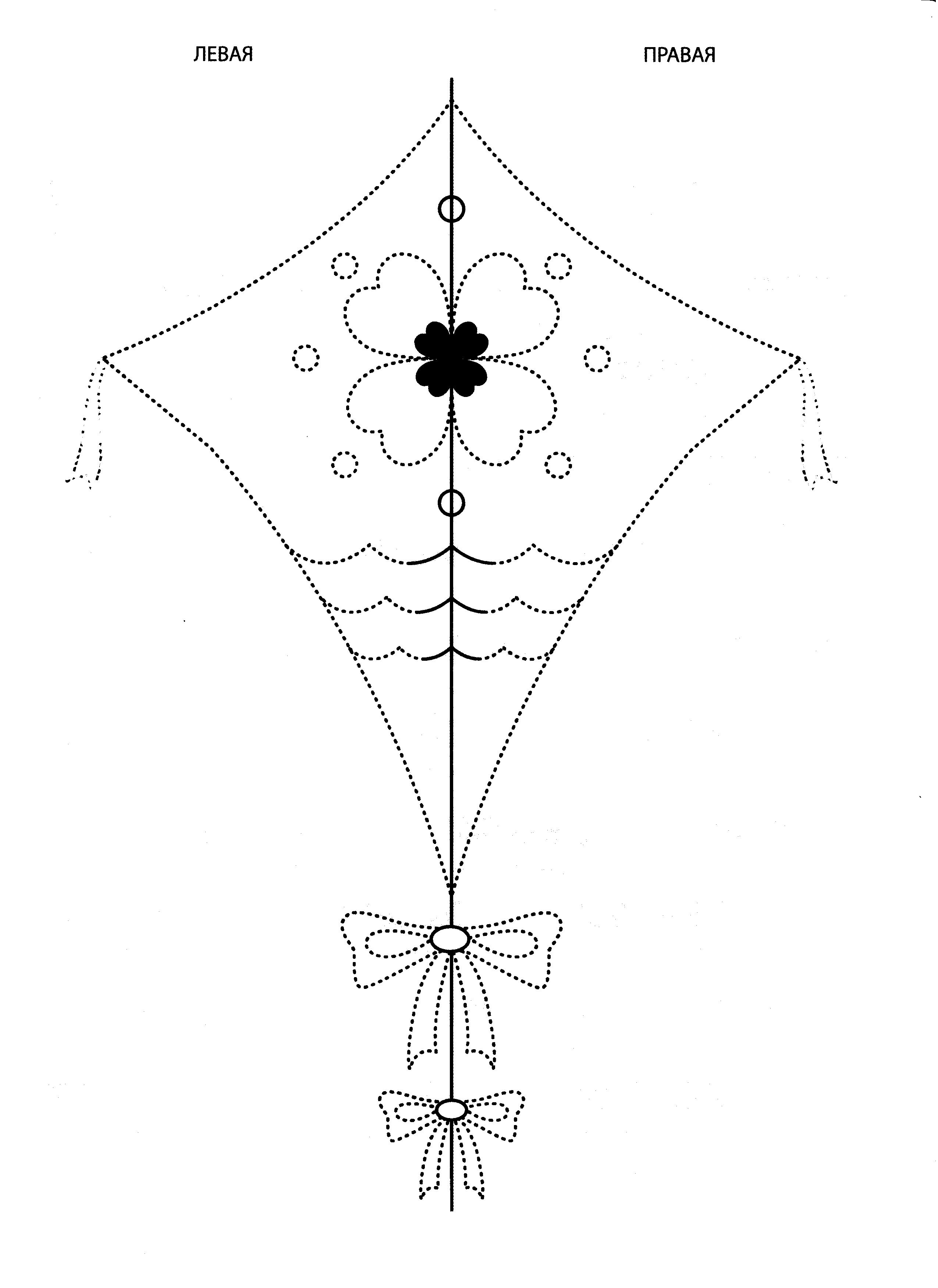 